ประกาศ โรงเรียนบ้านอาลัยเรื่อง  รับสมัครคัดเลือกบุคคลเพื่อจ้างเป็นลูกจ้างชั่วคราวปฏิบัติงานธุรการโรงเรียน สังกัดสำนักงานเขตพื้นที่การศึกษาประถมศึกษาศรีสะเกษ เขต 1--------------------------------------------		ด้วยโรงเรียนบ้านอาลัย สังกัดสำนักงานเขตพื้นที่การศึกษาประถมศึกษาศรีสะเกษ เขต 1 ประสงค์จะดำเนินการคัดเลือกบุคคลเพื่อจ้างเป็นลูกจ้างชั่วคราวปฏิบัติงานธุรการโรงเรียน ปีงบประมาณ พ.ศ. 2562 เพื่อลดภาระงานที่ไม่เกี่ยวข้องกับการจัดการเรียนการสอนของครู และให้สอดคล้องกับนโยบายกระทรวงศึกษาธิการ โดยอาศัยอำนาจตามคำสั่ง สำนักงานคณะกรรมการการศึกษาขั้นพื้นฐาน ที่ 1340/2560 สั่ง ณ วันที่ 24 สิงหาคม 2560 เรื่องมอบอำนาจเกี่ยวกับการจัดซื้อจัดจ้างและการบริหารพัสดุภาครัฐ หนังสือสำนักงานคณะกรรมการการศึกษาขั้นพื้นฐาน ด่วนที่สุด  ที่ ศธ 04009/ว 6448 ลงวันที่  13 พฤศจิกายน 2561  จึงประกาศรับสมัครคัดเลือกบุคคลเพื่อจ้างเป็นอัตราจ้างผู้ปฏิบัติงานธุรการโรงเรียนปีงบประมาณ พ.ศ. 2562 รายละเอียด ดังนี้     	1. ตำแหน่งที่รับสมัครคัดเลือก		ชื่อตำแหน่ง 	ลูกจ้างชั่วคราวผู้ปฏิบัติงานธุรการโรงเรียน ตำแหน่งว่าง  	จำนวน  1  อัตรา อัตราค่าจ้าง 	เดือนละ 9,000 บาทลักษณะการจ้าง 	โดยวิธีการจ้างเหมาบริการ ตามพระราชบัญญัติการจัดซื้อจัดจ้างและการบริหารพัสดุภาครัฐ พ.ศ. 2560		ระยะเวลาการจ้าง ตั้งแต่วันเริ่มทำสัญญา ถึงวันที่  30  กันยายน 2562				และจ้างต่อเมื่อได้รับงบประมาณแล้ว			
 	2. ขอบข่ายภารกิจและหน้าที่ (ให้โรงเรียนเป็นผู้กำหนดขอบข่ายภารกิจและหน้าที่เพิ่มเติม) 2.๑  งานธุรการ สารบรรณ จัดเก็บเอกสารหลักฐานทะเบียนและหนังสือราชการต่าง ๆ รวมทั้งระบบ E-Office2.๒  งานการเงิน งานพัสดุ จัดลงทะเบียน คุมการเบิกจ่าย การจัดเก็บ รักษาดูแล ความเป็นระเบียบเรียบร้อย2.๓  งานข้อมูลสารสนเทศ จัดระบบทะเบียน ระเบียบข้อมูล การสำรวจและบันทึกข้อมูลการจัดทำรายงานข้อมูล จัดส่งและรับข้อมูลในระบบ ICT2.๔  งานการประสานงาน การติดต่อสื่อสารกับหน่วยงานส่วนราชการอื่น ๆ ชุมชนและท้องถิ่น การให้บริการแก่ประชาชนหรือผู้มาขอรับบริการ หรือติดต่อราชการ2.๕  ปฏิบัติงานอื่นตามที่ได้รับมอบหมาย		3. คุณสมบัติของผู้สมัครเข้ารับการคัดเลือก	 	     3.๑  เป็นผู้มีคุณสมบัติทั่วไปตามมาตรา ๓๐ แห่งพระราชบัญญัติระเบียบข้าราชการครูและบุคลากรทางการศึกษา พ.ศ. ๒๕๔๗ และที่แก้ไขเพิ่มเติม      3.๒  เป็นผู้ได้รับวุฒิการศึกษาประกาศนียบัตรวิชาชีพ (ปวช.) ขึ้นไป      3.๓  มีความสามารถเหมาะสมในการปฏิบัติงานในหน้าที่4. การรับสมัคร และเอกสารหลักฐาน 		     4.๑  วัน เวลา และสถานที่รับสมัคร   		           ให้ผู้ประสงค์จะสมัครขอและยื่นใบสมัครด้วยตนเองได้ที่  โรงเรียนบ้านอาลัยตั้งแต่วันที่ 21 - 25 มกราคม 2562 ระหว่างเวลา ๐๘.๓๐ น.– ๑๖.๓๐ น.       4.๒    หลักฐานที่ต้องยื่นพร้อมใบสมัคร  			4.๒.๑  รูปถ่ายหน้าตรงไม่สวมหมวกและไม่สวมแว่นตาดำ ขนาด ๑.๕ x ๑ นิ้ว 
โดยถ่ายไว้ไม่เกิน ๖  เดือน (นับถึงวันรับสมัครวันสุดท้าย) และถ่ายครั้งเดียวกัน จำนวน  ๓  รูป			4.๒.๒  สำเนาปริญญาบัตรหรือสำเนาหนังสือรับรองวุฒิ และหรือสำเนาแสดงผลการเรียน จำนวนอย่างละ  ๑  ฉบับ  	4.๒.๓  สำเนาบัตรประจำตัวประชาชน(ยังไม่หมดอายุ)  จำนวน  ๑  ฉบับ				4.๒.๔  สำเนาทะเบียนบ้านที่มีชื่อผู้สมัคร  จำนวน  ๑  ฉบับ   			4.๒.๕  ใบรับรองแพทย์ ซึ่งออกให้โดยสถานพยาบาลของรัฐ ซึ่งออกให้ไม่เกิน 
๑ เดือน  และแสดงว่าไม่เป็นโรคที่ต้องห้ามตามกฎ ก.ค.ศ.ว่าด้วยโรค พ.ศ. 2549			4.๒.๖  หลักฐานอื่นๆ (ถ้ามี) จำนวนอย่างละ ๑ ฉบับ เช่น ใบสำคัญการสมรส ใบเปลี่ยนชื่อ–สกุล  เป็นต้น   		เอกสารตามข้อ  4.๒.๒, 4.๒.๓, 4.๒.๔, และ 4.๒.๖ ให้นำฉบับจริงมาแสดงในวันสมัครด้วย     และเอกสารที่เป็นฉบับสำเนาต้องรับรองสำเนาถูกต้องทุกฉบับ                                                               		5. การประกาศรายชื่อผู้มีสิทธิเข้ารับการคัดเลือก     คณะกรรมการสรรหา จะประกาศรายชื่อผู้มีสิทธิเข้ารับการคัดเลือก  ภายในวันที่ 26 มกราคม  2562   ณ  โรงเรียนบ้านอาลัย  และเว็บไซต์ http://www.sisaketedu1.go.th 6. หลักสูตรและวิธีการคัดเลือก      คณะกรรมการจะดำเนินการคัดเลือก ดังนี้โดยการสอบข้อเขียน ตามขอบข่ายภารกิจและหน้าที่  ความรู้ทั่วไปความสามารถทางภาษาไทย ความสามารถในภาระงาน ความสามารถในการคิด และความรู้ทางคอมพิวเตอร์  คะแนนเต็ม 50 คะแนน  โดยการสอบปฏิบัติงาน /สอบสัมภาษณ์  ซึ่งจะพิจารณาจากความรู้ ความสามารถในการปฏิบัติงาน ตามขอบข่ายภารกิจและหน้าที่  คะแนนเต็ม  50 คะแนน			 7. กำหนดวัน เวลา และสถานที่คัดเลือก     คณะกรรมการจะดำเนินการคัดเลือก  ในวันที่  29 มกราคม  2562  ตามตารางคัดเลือก ดังนี้ สถานที่จะแจ้งให้ทราบพร้อมกับการประกาศรายชื่อผู้มีสิทธิ์เข้ารับการคัดเลือก		8. เกณฑ์การตัดสิน  ผู้ได้รับการคัดเลือกจะต้องได้คะแนนไม่ต่ำกว่าร้อยละ ๖๐ ของ
คะแนนเต็มโดยจัดเรียงลำดับคะแนนของผู้ได้รับการคัดเลือกจากคะแนนมากไปหาน้อย กรณีที่ได้คะแนนเท่ากันให้ผู้ได้คะแนนสอบข้อเขียนมากกว่าอยู่ในลำดับที่ดีกว่า  หากได้คะแนนเท่ากันอีกให้ผู้สมัครก่อนอยู่
ในลำดับที่ดีกว่า		9. การประกาศผลการคัดเลือกการขึ้นบัญชีและการยกเลิกบัญชี		     โรงเรียนบ้านอาลัย จะประกาศผลการคัดเลือก ภายในวันที่  30 มกราคม ๒๕62  ณ  โรงเรียนบ้านอาลัยและเว็บไซต์ http://www.sisaketedu1.go.th    ผู้ได้รับการคัดเลือกจะได้รับการจัดจ้าง ตามจำนวนตำแหน่งที่ประกาศรับสมัครโดยจะขึ้นบัญชีผู้ได้รับการคัดเลือกไว้ไม่เกิน ๒ ปีนับแต่วันประกาศผลการคัดเลือก และจะยกเลิกการขึ้นบัญชีเมื่อมีการคัดเลือกในตำแหน่งเดียวกันใหม่  หรือเมื่อสำนักงานคณะกรรมการการศึกษาขั้นพื้นฐาน และหรือโรงเรียนบ้านอาลัย เปลี่ยนแปลงเป็นอย่างอื่น และจะยกเลิกการขึ้นบัญชีเป็นการเฉพาะรายในกรณีใดกรณีหนึ่ง ดังต่อไปนี้ผู้นั้นขาดคุณสมบัติสำหรับตำแหน่งที่ได้รับการคัดเลือกผู้นั้นไม่มารายงานตัวปฏิบัติหน้าที่ตามที่กำหนดผู้นั้นได้รับการจัดจ้างแล้ว ผู้นั้นขอสละสิทธิ์ผู้นั้นไม่สามารถเข้าปฏิบัติหน้าที่ตามที่กำหนดเวลาที่ได้รับการจ้างได้10. การจัดจ้าง      ผู้ได้รับการคัดเลือกจะได้รับการจัดจ้างตามลำดับที่ของบัญชีผู้ได้รับการคัดเลือกเท่ากับจำนวนตำแหน่งที่ประกาศรับสมัคร  ทั้งนี้  ลูกจ้างชั่วคราวปฏิบัติงานธุรการโรงเรียน จะไม่ปรับเปลี่ยนเป็นลูกจ้างประจำ พนักงานราชการ หรือข้าราชการ ใด ๆ ทั้งสิ้น		     อนึ่ง  หากตรวจสอบพบภายหลังว่าผู้ได้รับการคัดเลือกขาดคุณสมบัติจะไม่พิจารณาจัดจ้าง หรือยกเลิกคำสั่งหรือสัญญาจ้างแล้วแต่กรณี จะเรียกร้องสิทธิใด ๆ ไม่ได้ 			ประกาศ  ณ  วันที่   14   มกราคม  ๒๕๖2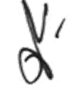  (นายสมชวน  รายระยับ)       ผู้อำนวยการโรงเรียนบ้านอาลัยกำหนดการคัดเลือกบุคคลเพื่อจ้างเป็นลูกจ้างชั่วคราวปฏิบัติงานธุรการโรงเรียน
โรงเรียนบ้านอาลัยสังกัดสำนักงานเขตพื้นที่การศึกษาประถมศึกษาศรีสะเกษ ปี  พ.ศ. 2562       (แนบท้ายประกาศรับสมัครคัดเลือกบุคคลเพื่อจ้างเป็นลูกจ้างชั่วคราว  ลงวันที่  14 มกราคม  2562 )ลำดับที่ใบสมัคร.....................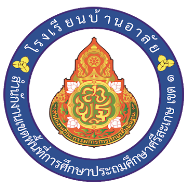 ใบสมัครคัดเลือกบุคคลเป็นอัตราจ้างชั่วคราว  ปฏิบัติงานธุรการโรงเรียนตามโครงการคืนครูให้นักเรียน  โรงเรียนบ้านอาลัยสังกัดสำนักงานเขตพื้นที่การศึกษาประถมศึกษาศรีสะเกษ เขต 1ชื่อ...................................................................นามสกุล................................................................สัญชาติ..................................เชื้อชาติ.......................................ศาสนา..........................................เกิดวันที่...........เดือน.......................พ.ศ..............อายุ..........ปี............เดือน............วันเกิดที่ตำบล....................................อำเภอ........................................จังหวัด...................................เลขที่บัตรประจำตัวประชาชน......................................ออก  ณ  สำนักงาน...................................               เมื่อวันที่..................เดือน.....................................พ.ศ. ................................ที่อยู่ปัจจุบันเลขที่........................ถนน.....................................ตำบล..............................................อำเภอ..................................จังหวัด....................................โทรศัพท์...........................................สำเร็จการศึกษาชั้นสูงสุดจาก........................................................................................................ได้รับวุฒิการศึกษา.........................../วิชาเอก..............................................หลักสูตร..........ปีมีคุณวุฒิความรู้พิเศษคือ................................................................................................................ขอสมัครเป็นลูกจ้างชั่วคราว  เพื่อปฏิบัติงานธุรการโรงเรียน  ตามโครงการคืนครูให้นักเรียน                   สังกัดสำนักงานเขตพื้นที่การศึกษาประถมศึกษาศรีสะเกษ เขต 1เอกสารหลักฐานที่แนบใบสมัคร               รูปถ่ายขนาด  ๑  นิ้ว  จำนวน  ๓  รูป        	 สำเนาบัตรประจำตัวประชาชน   ๑  ฉบับ               สำเนาทะเบียนบ้าน  ๑ ฉบับ                         สำเนาปริญญาบัตรหรือหนังสือรับรองวุฒิ ๑ ฉบับ	     ใบรายงานผลการศึกษา ๑ ฉบับ		 ใบรับรองแพทย์  ๑ ฉบับ               หลักฐานอื่น ๆ (ถ้ามีโปรดระบุ)....................................................................................................                                                      ลายมือชื่อ.................................................ผู้สมัคร                                                                 (...................................................)                                       ยื่นใบสมัครวันที่............เดือน.........................พ.ศ. ....................วันที่เวลาวิชาที่สอบวิธีการคัดเลือกหมายเหตุวันอังคารที่  29มกราคม  ๒๕62๐๙.๐๐ – ๑๐.๓๐ น.๑3.๐๐ น. เป็นต้นไปความรู้ความสามารถตามขอบข่ายภารกิจและหน้าที่ (50 คะแนน)ประเมินความเหมาะสมกับตำแหน่ง( 50 คะแนน) สอบข้อเขียนสอบสัมภาษณ์1. ประกาศรับสมัครภายในวันที่ 14  มกราคม 25622. รับสมัครวันจันทร์ที่ 21 – วันศุกร์ที่ 25 มกราคม 25623. ประกาศรายชื่อผู้มีสิทธิ์ภายในวันเสาร์ที่  26 มกราคม 25624. สอบข้อเขียน     -  ความรู้ความสามารถตามขอบข่าย       ภารกิจและหน้าที่  (09.00 น. – 10.30 น.)    สอบสัมภาษณ์วันอังคารที่  29 มกราคม 2562    -  ประเมินความเหมาะสมกับตำแหน่ง  (13.00 น.)วันอังคารที่  29 มกราคม 25625. ประกาศผลการคัดเลือกภายในวันพุธที่ 30  มกราคม 25626. ดำเนินจัดจ้างธุรการโรงเรียนวันศุกร์ที่ 1 กุมภาพันธ์  2562บันทึกของเจ้าหน้าที่รับสมัครความเห็นของเจ้าหน้าที่ตรวจสอบคุณสมบัติได้ตรวจสอบเอกสารหลักฐานของผู้สมัครแล้วเห็นว่า(     ) หลักฐานครบ(     ) หลักฐานไม่ครบ ลงชื่อ...........................................เจ้าหน้าที่รับสมัคร       (...........................................)ตำแหน่ง……………………………………………………วันที่............/............................./.....................ได้ตรวจสอบคุณสมบัติของผู้สมัครแล้วเห็นว่า(     ) มีคุณสมบัติครบถ้วนตามประกาศรับสมัคร(     ) ขาดคุณสมบัติเนื่องจาก...........................................................................................................ลงชื่อ.............................................ผู้ตรวจคุณสมบัติ      (.............................................)ตำแหน่ง..................................................วันที่................./............................/.....................